附件12022年阳信县事业单位选调市外滨籍工作人员面试评议疫情防控告知书　　根据疫情防控工作需要，为确保考生身体健康，保障考试安全顺利进行，现将2022年阳信县事业单位选调市外滨籍工作人员面试评议疫情防控有关要求和注意事项告知如下，请所有考生知悉并严格执行考试各项防疫措施和要求。　　一、考前防疫准备1.考前报备个人行程。请务必尽快使用微信扫描下方二维码登录报备系统，如实报备现居住地、省外旅居史等信息。如报备后您的行程发生变化，请及时在报备系统内变更您的信息。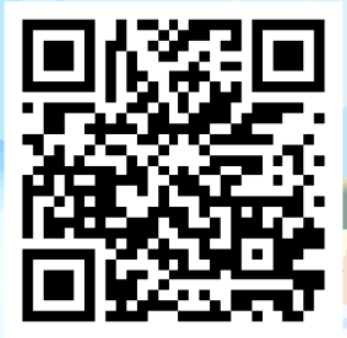 　　2.为确保顺利参加考试，建议在滨州市的考生考前非必要不离开滨州市。尚在外地的考生应主动了解疫情防控相关要求，按规定提前抵达，以免耽误考试。　　3.提前申领“山东省电子健康通行码”和“通信大数据行程卡”。　　4.按规定提供48小时核酸检测阴性证明（纸质版）。　　核酸检测阴性证明纸质版（检测报告原件、复印件或截图打印“山东省电子健康通行码”显示个人信息完整的核酸检测结果）须在进入考点时提交给工作人员。不能按要求提供规定的核酸检测阴性证明的，不得参加考试。　　5.每日自觉进行体温测量、健康状况监测，考前主动减少外出、不必要的聚集和人员接触，确保身体状况良好。　　二、考生管理要求　　1.考前7天内无省外中高风险区旅居史的考生，须持考前48小时内核酸检测阴性证明参加考试。　　2.省外入鲁返鲁的考生，须提前报备，实行落地检和5天3检（每次核酸检测间隔24小时），原则上3天内不到社会面参加活动。3.来自省内低风险区参加考试的考生，须提前报备，实行落地检和3天2检（每次核酸检测间隔24小时）。4.来自省内常态化防控区域的人员须持考前48小时内核酸检测阴性证明参加考试，不建议乘坐公共交通工具来阳参加考试，途中做好个人防护。　　5.治愈出院的确诊病例和无症状感染者，应持考前7天内的健康体检报告，体检正常、肺部影像学显示肺部病灶完全吸收、2次间隔24小时核酸检测（其中1次为考前48小时）均为阴性的可以参加考试。　　6.属于以下情形的考生，不得参加考试：　　（1）确诊病例、疑似病例、无症状感染者和尚在隔离观察期的密切接触者；　　（2）考前7天有发热、咳嗽等症状未痊愈且未排除传染病及身体不适者；　　（3）有中高风险等疫情重点地区和发生社会面疫情地区旅居史且离开上述地区不满7天者；　　（4）有境外旅居史且入境未满10天者；　　（5）不能按要求提供核酸检测阴性证明等健康证明的。　　7.中高风险区和发生本土疫情省份以国务院客户端、“山东疾控”微信公众号最新发布的《山东疾控近期疫情防控公众健康提示》为准。　　三、考试当天有关要求　　1.考生经现场检测体温正常（未超过37.3℃），携带本人有效居民身份证件、纸质报名登记表、核酸检测阴性证明，扫描考点场所码，出示山东省电子健康通行码、通信大数据行程卡参加考试，进入考点需提供本人签字的《面试人员健康管理信息承诺书》（见附件）。　　2.因考前防疫检查需要，请考生务必预留充足入场时间，建议至少提前1小时到达考点，以免影响考试。3.考生参加考试时应自备一次性使用医用口罩或医用外科口罩，除接受身份核验时等按要求摘下口罩外，应全程佩戴口罩。　　联系电话：0543-8233599，8281110